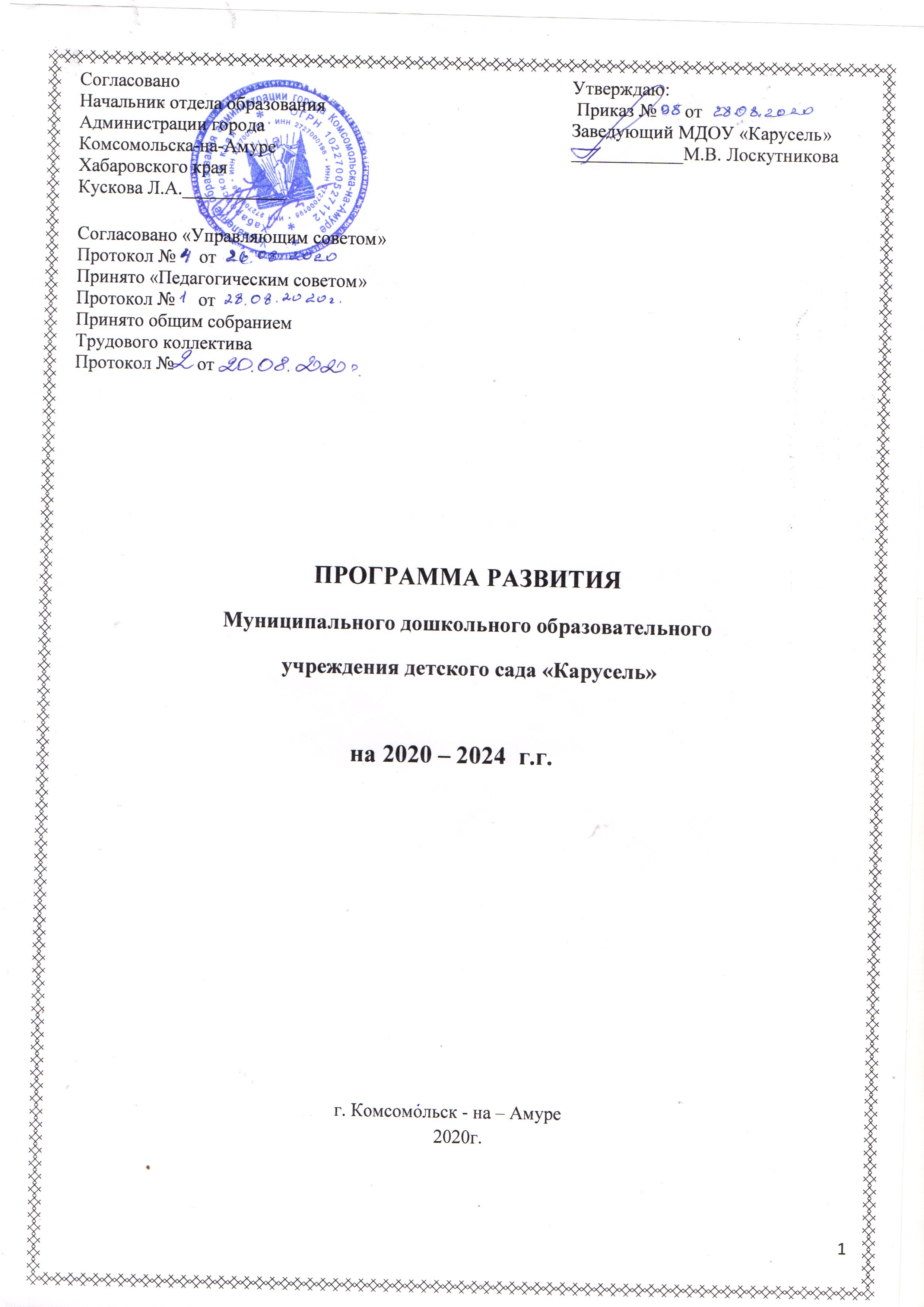 Основные разделыПрограммы развития	Пояснительная запискаСистема образования - это совокупность преемственных программ и государственных требований различного уровня и направленности. В системе образования РФ большое значение придается дошкольному образованию. В настоящее время к организации обучения и воспитания детей в дошкольном образовательном учреждении (далее ДОУ) предъявляются все более высокие требования. Образовательная деятельность осуществляется по Образовательной программе дошкольного образования (далее ОПДО) в соответствии с Федеральным государственным стандартом  дошкольного образования (далее ФГОС ДО), федеральным законом об образовании РФ №273. СанПиН 2.4.1. 3049-13. и другими нормативными документами.      	Сегодня каждому дошкольному учреждению предоставлена возможность стать самостоятельным  как в финансово-хозяйственной, так и педагогической деятельности, где открыты широкие возможности для разработки на основе научных исследований и внедрении новых форм и методов воспитания и образования,  обеспечивающих индивидуальный подход к детям, их всестороннее развитие.     	Период от рождения до поступления в школу, является по признанию специалистов всего мира, возрастом наиболее стремительного физического и психического развития ребенка, первоначального формирования физических и психических качеств, необходимых человеку в течение всей последующей жизни, качеств и свойств, делающих его человеком. Быть человеком - это значит не только «таким как все», владеть всем, чем владеют другие, но и вкусами, интересами, способностями.  Особенностью этого периода, отличающегося от других последующих этапов развития, является то, что он обеспечивает общее развитее, служащее фундаментом для приобретения в дальнейшем любых специальных знаний, навыков, усвоения разных видов деятельности. Качество дошкольного воспитания определяется характером общения взрослого и ребенка.         	Для достижения поставленной цели развития личности ребенка, для того, чтобы он стал «субъектом собственной жизни в мире», нами, заведующей М.В. Лоскутниковой, заместителем  заведующего по ВМР В.В. Гореликовой и педагогическим коллективом муниципального дошкольного образовательного учреждения детский сад «Карусель» разработана программа развития на 2020-2024 учебные года.        	В последние годы появилось много новых технологий и методик, которые позволяют воспитателям творчески использовать инновации в своей работе. Программа развития была разработана в соответствии с Конституцией РФ, Законом РФ «Об образовании, Уставом ДОУ, спроектирована исходя из конкретного анализа исходного состояния дошкольного учреждения территориальной специфики (возможности внешнего окружения дошкольного учреждения),специфики контингента детей, потребностей родителей воспитанников.   Программа развития является обязательным локальным актом, наличие которого в образовательной организации закреплено законодательно. Программа развития - локальный акт образовательной организации, определяющий стратегические направления развития образовательной организации на  среднесрочную перспективу.Назначение программы развития: быть средством интеграции и мобилизации всего коллектива дошкольного образовательного учреждения на достижение целей развития, перехода на более качественный уровень образовательной деятельности.Статус Программы развития: нормативный стратегический документ дошкольного образовательного учреждения, в котором отражаются цель и комплекс мероприятий, направленных на решение задач при переходе в инновационный режим жизнедеятельности и принявший за основу программно-целевую идеологию развития.Сроки реализации программы: 2020 - 2024 годыПри разработке программы развития на 2020-2024г. мы опирались на следующие положения:1.В дошкольном возрасте закладывается фундамент здоровья.2.Психологическое развитие проходит в деятельности.3.Каждый ребенок несет свой опыт общения.4.Полноценное проживание ребенком всех этапов детства, жизнь ребенка с первых лет должна протекать в мире любви, одухотворенном  искусством во всем его богатстве и разнообразии.5.Процесс обучения должен базироваться на имеющейся у каждого ребенка и никогда не насыщающейся фундаментальной потребности в новых впечатлениях, новых знаниях и способах познавательной деятельности.6.Новый тип взаимосвязи детского сада, семьи и общественности, является решающим условием обновления системы дошкольного воспитания.7.Воспитатель детского сада один из тех взрослых, кто вводит детей в мир человеческой культуры и обладающий позиция ненасилия.   В процессе реализации Программы в рамках деятельности дошкольного учреждения предполагается создание механизмов устойчивого развития системы образовательной работы, обеспечивающей условия для психофизического и личностного развития ребёнка.   	 Программа состоит из разделов:1. Пояснительная записка2. Паспорт программы развития 3. Информационная справка об образовательном учреждении 4. Проблемный анализ деятельности ДОУ и потенциальных возможностей перехода на  современную модель дошкольного образования5. Концепция развития дошкольного учреждения 6. Миссия дошкольного образовательного учреждения 7. Стратегия развития дошкольного учреждения Цель программы развития на период 2020-2024 года: Совершенствование в ДОУ системы интегративного образования в соответствии с ФГОС, реализующего право каждого ребенка на качественное дошкольное образование, полноценное развитие в период дошкольного детства, как основы успешной социализации и самореализации.Задачи:1.Корректировка образовательного процесса в соответствии с ФГОС ДО и образовательной программы дошкольного образования для обеспечения разностороннего развития с учетом потребностей и индивидуальных возможностей детей.2.Совершенствование системы здоровьесберегающей деятельности учреждения, с учетом индивидуальных особенностей дошкольников;3.Повышение уровня профессиональной компетентности педагогов в части освоения педагогами технологий в интеграции областей.4. Реализация коррекционно-развивающей поддержки детям с трудностями в речевом развитии;5. Обновление развивающей среды ДОУ, способствующей самореализации ребенка в разных видах деятельности;6.Усовершенствовать взаимодействие ДОУ с родителями воспитанников посредством организации совместной эффективной деятельности и их участия в образовательном процессе.Прогнозируемые результаты реализации программы: Соответствие образовательного процесса и образовательных услуг требованиям ФГОС ДО;Наличие эффективных авторских разработок (программ, учебных пособий), создание базы методических разработок с использованием ИКТ для развития творческого потенциала ребенка в условиях ДОУ;Эффективная реализация образовательных программ, учитывающих особые познавательные способности и потребности обучающихся;Снижение роста заболеваемости, через мероприятия направленные на оздоровление и укрепление детского организма.Снижения роста числа детей нуждающих в услугах логопеда и детского психологаСистемное взаимодействие с учреждениями образования,здравохранения,культуры с целью повышения качества образования. Расширение образовательного пространства через сотрудничество с социокультурными учреждениями города.Рост профессиональной культуры педагогов, повышение компетентности в области применения ИКТ;Информирование процесса образования:-пополнение информации на сайте детского сада,для возможности качественного предоставления услуг в электронной форме.Реализавция мероприятий по внедрению профсандартов.Рост числа педагогов,освоивших современные образовательные технологии.Организовать совместную деятельность по оптимизации межличностных отношений  детей с нарушениями речи в  группе сверстников.Коррекционная работа логопеда с детьми с нарушеними речи.Консультативная помощь родителям детей с нарушениями речи.Улучшение материально-технического обеспечения для реализации образовательных программ дошкольного образования;Сформированность ключевых компетенций дошкольников в соответствии с целевыми ориетирами ФГОС;Оптиммизирование процесса воспитания и обучения дошкольниковОбеспечение открытого информационного пространства учреждения.Увеличение количества родителей,активно участвующих в образовательном пролцессе до 70%.Повышение уровня педагогической грамотности родителей в вопросах воспитания и развития детей.Этапы реализации программы:1 этап – организациооно-аналитический (2020г.) Анализ и оценка состояния развития ДОУ;2 этап – формирующий (2020-2024 г.г.) Совершенствование компонентов образовательного процесса в соответствии с ФГОС ДО;3 этап – обобщающий (2024 г.) обощение результатов внедрения Программы развития в соответствии с требованиями новой государственной политики.        	 Решение о разработке Программы было принято педагогическим советом, протокол № 3 от 27.02.2020 года  года по детскому саду «Карусель» Принята педагогическим советом, протокол № 1 от  28.08.2020 года,  утверждена заведующим  детского сада «Карусель», приказ №98   от  28.08.2020г. Паспорт программы развития на 2020 – 2024 годы.3. Информационная справка об образовательном учреждении Полное наименование учреждения: муниципальное дошкольное образовательное учреждение детского сада «Карусель» Действует на основе Устава образовательного учреждения  утвержденного постановлением администрации города Комсомольска-на-Амуре от   09.01.2019г.№1-па и лицензии на право ведения образовательной деятельности министерства образования Хабаровского края от 22 июля 2020 года, регистрационный номер 693.Сокращенное название:  МДОУ «Карусель»Тип: дошкольное образовательное учреждениеВид: детский сад комбинированного вида.Статус: дошкольное образовательное учреждение. Местонахождение: Детский сад размещен в типовом здании, расположен в Центральном округе привокзального района, в непосредственной близости с  Железнодорожным вокзалом, музыкальной школой, инженерной школой,  Домом Ветеранов, детским домом,  в одном микрорайоне с Дворцом культуры железнодорожников, Спортивным клубом «Локомотив» Комсомольского участка дирекции социальной защиты.Адрес учреждения (фактический, почтовый): 68110 Хабаровский край, г. Комсомольск-на-Амуре, проспект Первостроителей, д. 37, корпус 2.телефон : 8 (4217) 27-10-02;  
телефон: 8 (4217) 27-10-60 (медицинский кабинет, вахта). 
E-mail: ds-255@mail.ruCайт: www.sad255rzd.ruВ  детском саду проектом предусмотрено:музыкальный зал,медицинский кабинет,методический кабинет,кабинет для дополнительных платных образовательных услугкабинет завхоза и делопроизводителяКабинет логопедаПроектная мощность учреждения –6  возрастных групп, 135 детей. 	Фактическая мощность представлена в таблице 1.Таблица 1Режим работы детского сада:5-дневная рабочая неделя с выходными днями (суббота, воскресенье).6 групп пребыванием детей  с 7.00 до 19.00.Контингент родителей.Большое внимание в дошкольном учреждении уделяется изучению контингенту родителей. Систематически педагоги МДОУ проводят информационно-аналитическую работу  по выявлению социального образовательного статуса членов семей воспитанников. Дошкольное учреждение посещают всего 131 воспитанник. Семей –129:-   12,Социальный статус родителейСоциальными заказчиками реализации образовательной программы как комплекса образовательных услуг выступают родители воспитанников как гаранты реализации прав ребенка на уход, присмотр и оздоровление, воспитание и обучение. Сведения о родителях:Средний возраст родителей составляет 30 лет.  Деятельность  дошкольного учреждения осуществляется с учётом ориентации на конкретный социально - профессиональный состав родителей воспитанников. Стабильным для ДОУ является показатель социального состава воспитанников, что позволяет планировать работу и прогнозировать результаты. Изучение семьи как участника образовательного процесса определяется характеристикой совместных мероприятий с родителями. Результаты показывают, что лишь 57 % родителей активно участвуют в различных мероприятиях ДОУ. Остается проблемой – привлечение родителей к участию в воспитательно-образовательном процессе.Деятельность ДОУ по взаимодействию с семьей необходимо направить на оказание помощи семье в воспитании ребенка по следующим направлениям:1.Мероприятия ДОУ с родителями с целью повышения их компетенции вы разных вопросах, пропаганда здорового образа жизни, популяризации физкультуры: дни открытых дверей, консультации;2.Мероприятия ДОУ ,объединяющие родителей и детей с целью укрепления института семьи, возрождение и сохранение духовно-нравственных ценностей семейных отношений, стремление лучше узнать ребенка, наладить содержательное общение: совместные мероприятия, праздники, экскурсии;3.Мероприятия в семье, используемые в работе ДОУ с целью повышение инициативности и заинтересованности родителей: совместные творческие выставки, выставки по увлечениям ребенка, персональные выставки родителей,  пропагандирование традиций семьи, опыта лучшего семейного воспитания(фотовыставки, альбомы «Моя семья», «Домашние любимцы»),домашнее коллекционирование с презентациями в группе и др.Социальная активность и партнерство ДОУ    	 С целью повышения качества образовательных услуг, уровня реализации основной общеобразовательной программы ДОУ  в течение учебного года коллектив детского сада поддерживал прочные отношения с социальными партнерами. Система  управленческих действий способствует эффективному взаимодействию с социальными партнерами и обеспечивает заинтересованность детским садом местного населения и повышение имиджа дошкольного учреждения.Основными принципами сотрудничества с социальными партнёрами являются:
1. установление интересов каждого из партнера;совместное формирование целей и задач деятельности;осознание своей роли, статуса в обществе, оценка своих возможностей по решению проблем;выработка четких правил действий в процессе сотрудничества;значимость социального партнерства для каждой из сторон.    	Условиями эффективного взаимодействия ДОУ с социальными    партнерами выступают:    * открытость ДОУ;    * установление доверительных и деловых контактов;     *использование образовательного и творческого потенциала социума;     *использование активных форм и методов общения.Социальными партнерами детского сада являются:                                 1. Инженерная школа  - ведущим направлением в работе является преемственность детского сада и начальной школы. Цель проводимой работы обеспечить непрерывное образование и  благоприятную адаптацию выпускников к школьной жизни.                                                                                                                                                                                                            2. Городская библиотека  имени  Островского - оказывают большую помощь в организации праздничных мероприятий и детских конкурсов, профориентации, выставках.Вывод:  В результате сотрудничества   МДОУ «Карусель» с социальными партнерами создана атмосфера взаимопонимания и доверительных отношений между родителями, педагогами и детьми; создается благоприятная эмоциональная атмосфера для формирования единого образовательного пространства; обеспечивается совместный успех в деле воспитания и обучения детей. Также можно отметить возрастающую активность родителей по подготовке, проведению и участию в совместных воспитательских и педагогических мероприятиях детского сада. Выпускники детского сада легко адаптируются в новых социальных условиях.Кадровое обеспечение образовательного процессаОбразовательный процесс, согласно штатному расписанию, осуществляют    14 педагогов, из них:                                                      Учитель-логопед – 1 человек  Музыкальный руководитель – 1 человекВоспитатели – 12 человек. За последние учебные годы наблюдается динамика в изменении качественного состава педагогического коллектива, т.е. увеличилось количество педагогов со стажем работы от 5 до 10 лет и увеличивается количество педагогов, стаж работы которых свыше 15 лет. Творческий потенциал педагогического коллектива показывает тенденцию роста активности и их самостоятельности, стремление к новациям и исследованиям. Тем не менее, остаются актуальными проблемы, связанные с деятельностью педагогов по трансляции передового педагогического опыта, со слабой инициативностью педагогов в динамичном отходе от консервативной учебной модели, перестройке социально-психологического мышления и педагогического мировоззрения в условиях модернизации системы образования, перехода к ФГОС. Необходимо в этом направлении сосредоточить особые усилия. Обязательное внедрение профстандартов педагогов.  Педагогический коллектив дошкольного образовательного учреждения объединен едиными целями на решение задач и приоритетов дошкольного образования, имеет благоприятный психологический климат. Повышение квалификации педагогических и руководящих работников проводиться в системе и осуществляется в соответствии с графиком. Администрация ДОУ предоставляет возможность педагогам повысить свою квалификацию через различные формы обучения: семинары, методические объединения, работу в творческих группах, обучение в АмГПГУ. Каждый педагог имеет возможность один раз в три года повысить свою квалификацию при  АмГПГУ и дистанционно при различных вузах страны.   Вывод:  Муниципальное дошкольное образовательное учреждение детский сад «Карусель»  укомплектовано кадрами полностью. Педагоги детского сада постоянно повышают свой профессиональный уровень, посещают методические объединения, знакомятся с опытом работы своих коллег и других дошкольных учреждений, приобретают и изучают новинки периодической и методической литературы. Все это в комплексе дает хороший результат в организации педагогической деятельности и улучшении качества образования и воспитания дошкольников. Материально-техническое обеспечение ДОУ.    В детском саду создана необходимая материально – техническая база, которая обеспечивает высокий уровень физического, интеллектуального и эмоционально – личностного развития. В 2013-2014 году в детском саду прошел капитальный ремонт, преобразивший помещения детского сада в современный, уютный,  благоустроенный дом радости для дошколят. В детском саду имеются отдельные групповые комнаты, отдельные спальные помещения, санузел с выполнением требований СаНПиНа, музыкальный зал, логопедический кабинет, кабинет для дополнительных услуг , методический кабинет, медицинский блок с изолятором на 1 место, пищеблок, хозяйственные помещения (прачечная, кастелянная, кладовые, продуктовый склад, овощехранилище, гараж), кабинеты - заведующего и зам.зав. по АХЧ.     В настоящее время материально – техническая база дошкольного учреждения практически   соответствует современным требованиям СаНПиН, антитеррористической и пожарной безопасности.     Все базисные компоненты развивающей предметной среды включают оптимальные условия для полноценного физического, эстетического, познавательного и социального развития дошкольников.Условия, созданные в учреждении, целесообразно отличаются высокой культурой, создают комфортное настроение, способствуют эмоциональному благополучию детей и эффективной деятельности педагогов. При создании предметно-развивающей среды воспитатели учитывают возрастные, индивидуальные особенности детей своей группы. Группы  частично укомплектованы современным игровым оборудованием. Предметная среда всех помещений оптимально насыщена, выдержана мера «необходимого и достаточного» для каждого вида деятельности. 	В ДОУ не только уютно, красиво, удобно и комфортно детям, созданная развивающая среда открывает нашим воспитанникам весь спектр возможностей, направляет усилия детей на эффективное использование отдельных ее элементов.Состояние учебно-методической базы ДОУ постоянно пополняется. В настоящее время в дошкольном учреждении имеются: 2 мультимедийных проекторов,1 музыкальный центр,  1 ноутбук,8 компьюторов,8 принтеров ,6 магнитофонов. Организованная в ДОУ предметно-развивающая среда инициирует познавательную и творческую активность детей,  предоставляет ребенку свободу выбора форм активности, обеспечивает содержание разных форм детской деятельности, безопасна и комфорта, соответствует интересам, потребностям и возможностям каждого ребенка, обеспечивает гармоничное отношение ребенка с окружающим миром. Задача оснащения предметно-развивающей среды ДОУ остается одной из главных. В группах необходимо расширять и обновлять игровые центры, пополнять демонстрационный  материал в разных направлениях.Материально-техническое обеспечение образовательной деятельности дошкольного учреждения.Вывод: Созданная в МДОУ «Карусель» материально – техническая база обеспечивает возможность организации воспитательно – образовательного процесса в соответствии с  требованиями государственного стандарта образования. В то же время необходимо ежегодно пополнять МТБ дошкольного учреждения.Планируем приобрести для материально-техническое обеспечение образовательной деятельности дошкольного учреждения следующее:Обеспечение безопасных условий в ДОУ.В дошкольном учреждении организована работа по обеспечению безопасности участников образовательного процесса, в соответствии с Уставом ДОУ, правилами внутреннего распорядка, должностными инструкциями по охране труда и пожарной безопасности.Обеспечение безопасности участников образовательного процесса ведется по направлениям:-обеспечение охраны труда сотрудников ДОУ;-обеспечение охраны жизни и здоровья воспитанников (пожарная безопасность, безопасность в быту, личная безопасность, профилактика детского дорожно-транспортного травматизма)-пожарная безопасность;-предупреждение и ликвидации чрезвычайных ситуаций;-антитеррористическая защита.Вся работа по обеспечению  участников образовательного процесса планируется, составляются планы мероприятий ,издаются приказы ,работает комиссия по охране труда. Плановые инструктажи с сотрудниками проводятся 2 раза в год, внеплановые по мере необходимости, фиксируются в журнале учета инструктажа.В ДОУ установлена автоматическая пожарная сигнализация, звуко-речевое оповещение на случай пожара; изготовлены планы эвакуации, в соответствии с современными требованиями, имеются порошковые и углекислотные огнетушители с паспортами. Регулярно проводятся тренировочные занятия эвакуации детей и сотрудников с определением действий работников  при обнаружении пожара или постороннего предмета.Количество случаев травматизма сотрудников и воспитанников в ДОУ не зарегистрировано. Организация питания воспитанников.В дошкольном  учреждении организованно 4-х разовое питание. Разработано примерное перспективное 10-дневное меню, согласованное с Роспотребнадзор. Ежедневно используется С-витаминизация третьего блюда. При организации питания соблюдается возвратные физиологические нормы суточной потребности в основных пищевых веществах (соотношение белков, жиров углеводов); большое внимание уделяется разнообразию горячих первых и вторых блюд.4. Проблемный анализ деятельности ДОУ и потенциальных возможностей перехода на  современную модель дошкольного образования.Анализ результатов образовательного процесса.Анализ заболеваемости детей за период с 2018 по 2020 календарный год    На протяжении всей деятельности, в ДОУ решаются задачи охраны и укрепления здоровья дошкольников. Педагогический коллектив учреждения целенаправленно осуществляет физкультурно-оздоровительную работу с детьми:физкультурные занятия  с разной формой организации (в зале и на воздухе);регулярные прогулки  2 раза в день в тёплый период времени, один раз в день в холодный период времени, с проведением подвижных игр, индивидуальной работой по развитию физических качеств детей;совместные развлечения с родителями на воздухе;закаливание (утренняя гимнастика, гимнастика пробуждения после сна, босохождение, воздушные ванны, обширное умывание, полоскание рта после приёма пищи, полоскание горла (в старших группах)).Равномерное распределение физической и умственной нагрузок в организационных видах деятельности;Ежедневное проведение утреннего фильтра;Дифференцированный подход в работе с детьми, как при закаливании, так и на занятиях и в повседневной деятельности на основе ведения «Паспорта здоровья» группы детей.Результаты работы за последние два года представлены в таблице.Сравнительный анализ пропусков по болезни одним ребенком выявил, что уровень состояния здоровья стабильно оптимальный, что говорит об удовлетворительной работе коллектива по сохранению здоровья детей. Динамика физического развития воспитанниковАнализ результатов показывает достаточно стабильную картину физического развития воспитанников:- уровень овладения основными движениями и физическими качествами соответствует возрастным нормам;- наблюдается положительная динамика в овладении детьми бегом, прыжками, метанием;- приобретение умений выполнять игровые действия и упражнения из подвижных игр разной функциональной направленности;- в процессе игровой и соревновательной деятельности сформированы навыки коллективного общения и взаимодействия.          Вся физкультурно-оздоровительная работа с детьми ДОУ строится с учётом их физической подготовленности и уровня физического развития каждого ребёнка.  	В ДОУ учебная нагрузка соответствует гигиеническим нормативам и методическим рекомендациям..Результаты  образовательной деятельности  Отслеживание уровней развития детей осуществляется на основе педагогической диагностики.    Формы проведения диагностики уровней усвоения программы: - диагностические задания (по каждому разделу программы); - диагностические срезы; - наблюдения, итоговые занятия; - взаимопросмотры;По всем параметрам ведется педагогический мониторинг, проводится коррекционная работа. Результаты педагогического анализа показывают преобладание детей с высоким и средним уровнями развития, что говорит об эффективности педагогического процесса в ДОУ.    Результатом осуществления воспитательно-образовательного процесса явилась качественная подготовка детей к обучению  в школе. Готовность дошкольника к обучению в школе характеризует достигнутый уровень психологического развития накануне поступления в школу.  Заметно, что количество детей с высоким уровнем развития  остается стабильным.  В течение двух лет  нет детей   с низким уровнем развития.                                                                                                                      В том, что уровень развития детей остается ежегодно стабильным,   огромная заслуга педагогов дошкольного учреждения. Для определения эффективности воспитательно-образовательной работы педагогами была проведена оценка выполнения образовательной программы МДОУ « Карусель», разработанной на основе примерной образовательной программы «Детство», сделан анализ.                                         Дети, посещающие детский сад, успешно освоили программу и показали хорошие результаты при диагностикиУровень развития детей, их знания, умения и навыки отражены в таблице.Таблица 1.Вывод: В результате проведенной работы отмечается высокий уровень интеллектуального развития детей, в дальнейшем педагоги будут работать  над развитием познавательных  и коммуникативных способностей детей.Анализ уровня психологической готовности детей подготовительной группы  к обучению в школе.В таблице представлены уровень психологической готовности к обучению в школеТаблица 2Таблица 3 Уровень сформированности базисных характеристик личностиАнализ результатов освоения детьми программного содержания показывает стабильную картину развития воспитанников.Анализ ресурсного обеспечения педагогической деятельности ДОУ3. КОНЦЕПЦИЯ ПРОГРАММЫ РАЗВИТИЯМиссия  МДОУ «Карусель» состоит в оказании качественных образовательных, оздоровительных, развивающих и коррекционных услуг детям 1,6-7 лет c с учетом ФГОС и анамнестических данных каждого ребенка.Выполнение данной миссии призвано обеспечить становление оптимальных базовых характеристик личности современного дошкольника-выпускника, предусмотренных реализуемой образовательной программой дошкольного образования «Детство», под редакцией Т.И. Бабаевой, А.Г. Гогоберидзе, З.А. Михайлова, коррекционной программы «Комплексной образовательной программы дошкольного образования для детей с тяжелыми нарушениями речи (общим недоразвитием речи) с 3-7 лет /под ред.Н.В. Нищевой. Концепция развития основывается на следующих принципах:Гуманизации – ориентация взрослых на личность ребенка:повышение уровня профессиональной компетенции педагогов;обеспечение заинтересованности педагогов в результате своего труда;радикальное изменение организации предметно-развивающей среды, жизненного пространства детского сада, с целью обеспечения свободной деятельности и творчества детей в соответствии с их желаниями, склонностями, социального заказа родителей;изменение содержания и форм совместной деятельности с детьми, введение интеграции различных видов деятельности. Демократизации – совместное участие воспитателей, специалистов, родителей в воспитании и образовании детей.Дифференциации и интеграции – целостность и единство всех систем образовательной деятельности в решении следующих задач: психологическое и физическое здоровье ребенка;формирование начал личности.Принцип развивающего обучения – использование новых развивающих технологий образования и развития детей.Принцип вариативности модели познавательной деятельности – разнообразие содержания, форм и методов с учетом целей развития и педагогической поддержки каждого ребенка.Принцип общего психологического пространства через совместные игры, труд, беседы, наблюдения. В этом случае процесс познания протекает как сотрудничество.Принцип активности – освоение ребенком программы через собственную деятельность под руководством взрослого.	Участниками реализации Программы развития детского сада являются воспитанники в возрасте от 1,6 до 7 лет, педагоги, специалисты, родители, представители разных образовательных и социальных структур. 	Исходя из всего вышесказанного, концептуальными направлениями развития деятельности  МДОУ «Карусель» являются:- моделирование совместной деятельности с детьми на основе организации проектной деятельности, использование средств информатизации в образовательном процессе, направленной на формирование ключевых компетенций дошкольников;- использование здоровьесберегающих технологий;- совершенствование стратегии и тактики построения развивающей среды детского сада, способствующей самореализации ребенка в разных видах деятельности;- построение дифференцированной модели повышения профессионального уровня педагогов;- укрепление материально-технической базы.Реализация миссии дошкольного образовательного учреждения предполагает изменение в образовательной деятельности: как методического сопровождения, так и самих участников образовательного процесса.Миссия дошкольного образовательного учрежденияВ жизни дошкольному детству отведено не так много времени, но от того, как оно прожито ребенком, зависит физическое и психическое здоровье, развитие его способностей, духовного и интеллектуального потенциала. Поэтому необходимо эффективно использовать этот возраст, который можно назвать возрастом накоплений:-создать возможность радостно и содержательно прожить эти годы;-обеспечить охрану и укрепление здоровья;-способность разностороннему и своевременному психофизическому развитию;-приобщать к основным сферам человеческой деятельности и культуры: труду, искусству, морали, духовности;-выявить индивидуальные способности и качества личности ребенка и развивать их;-создавать условия для полноценного развития личностных начал через механизмы самореализации, самоосуществления, самоактуализации.Миссией муниципального дошкольного образовательного учреждения «Карусель» является создание каждому ребенку в детском саду возможность для развития способностей, широкого взаимодействия с миром, активного практикования в разных видах деятельности, творческой самореализации. Развитие самостоятельности, познавательной и коммуникативной активности, социальной уверенности и ценностных ориентаций, определяющих поведение, деятельность и отношение ребенка к миру. Выполнение данной миссии призвано обеспечить становление оптимальных базисных характеристик личности современного дошкольника-выпускника, предусмотренных реализуемых образовательной программой образовательного учреждения,  предполагает изменение в образовательной деятельности: самих участников образовательного процесса ,методического сопровождения.Основными ценностями педагогического коллектива ДОУ являются:1.Отвественность за результаты деятельности как каждого из педагогов лично, так и всего коллектива.2.Уважение к каждому ребенку, принятие его личностных особенностей, потребностей.3.Высокий профессионализм.4.Отношения субъектов образовательного процесса, основание на взаимоуважении, доверии, результатов сотрудничестве.Оптимальный процесс развития ДОУ невозможен без грамотного методического сопровождения преобразований в образовательном процессе. 	Методическое сопровождения процесса развития ДОУ (по С.Н. Штекляйн) - целостная система взаимосвязанных действий, направленных на непрерывное самообразование через формирование внутренней мотивации саморазвития педагогов, достижение оптимального уровня образования, воспитания и развития детей посредством внедрения современных развивающих педагогических и оздоровительных технологий в практику ДОУ, оказание реальной и действенной помощи педагогу как при необходимости (оперативно), так и в целостности (планово).     	Для организации системы методического сопровождения процесса развития ДОУ в обозначенном нами аспекте заместитель заведующего по ВМР использует определённые функции,   исходя из их результативности:1. Функции по отношению к каждому педагогу: обогащение знаний, связанных с педагогическими инновациями, у каждого из педагогов; развитие мировоззрения, ценностных ориентаций; развитие мотивов; совершенствование и развитие профессиональных навыков, мастерства.2. Функции по отношению к коллективу: направлены на консолидацию коллектива в достижении цели развития и в реализации программы развития ДОУ, на выявление и обобщение передового педагогического опыта, способного качественно изменить в лучшую сторону образовательный процесс, рождённого коллективом, а также мотивирование массового педагогического творчества и инициативы.3. Функции по отношению к повышению квалификации педагогов: направлены на осмысление педагогами программно-методических требований и нормативно-правовых документов, регламентирующих процесс модернизации образования,  в совокупности с внедрением достижений науки и передового опыта известных исследователей, педагогов, учёных.Основные принципы методического сопровождения  процесса развития ДОУ:Принцип научности. Заключается в том, что содержание любой запланированной работы должно иметь научное обоснование.  Руководитель своими действиями обязан помочь педагогам понять научную подоплёку реализуемой программы, её задачи, принципы, методики.Принцип системности. Во-первых, обеспечивает непрерывность содержания методических мероприятий (каждый последующий шаг базируется на предыдущем, вытекает из него). Во-вторых, система предполагает логическую и тематическую связь между мероприятиями, направленными на реализацию вышеозначенных функций. Комплексность, или взаимосвязь всех сторон и направлений методической работы. Принцип дифференциации – задание зоны ближайшего развития для каждого из педагогов. В зависимости от уровня компетентности создаётся поле для преодоления трудностей в достижении определённого результата – своего для каждого педагога.Принцип практической направленности и открытости методической помощи. Тесно связан с предыдущим. Каждый из воспитателей должен быть уверен, что в любой момент он получит необходимую методическую помощь – не только плановую, но и оперативную.Оперативность, гибкость и мобильность. Данный принцип предполагает умение внести вовремя нужные изменения в систему работы в связи с вновь возникшими обстоятельствами.Принцип оптимального сочетания общих, групповых и индивидуальных, обязательных и добровольных форм и видов методической работы и самообразования. Этот принцип даёт педагогам возможность выбора из практического арсенала мероприятий те, которые для него наиболее оптимальны в плане проявления творчества, активности. Принцип многообразия и оптимального сочетания средств и методов повышения квалификации. Обеспечивает процесс наращивания знаний, умений, освоения новых способов работы, связанных с целью и задачами программы развития,  и возможность обобщить данный багаж знаний. Создание благоприятных условий для повышения квалификации педагогов в ДОУ. Начинает срабатывать автоматически, если выдержаны предыдущие восемь принципов. Кроме того, обеспечивается оснащением материально-технической базы ДОУ, современным программно-методическим обеспечением. 	Модель выпускника дошкольного учреждения	Период от рождения до поступления в школу является возрастом наиболее стремительного физического и психического развития ребенка, первоначального формирования физических и психических качеств, необходимых человеку в течение всей последующей жизни, качеств и свойств, делающих его человеком.	Дошкольное образование призвано обеспечить создание основного фундамента развития ребенка – формирование базовой культуры личности, что позволит ему успешно овладеть различными видами деятельности на других ступенях образования.	Модель разработана для детей, поступающих в школу. Таким образом, выпускник может владеть следующими характеристикам:- здоровье: уменьшение количества простудных заболеваний, дней болезни на одно заболевание, снижение частоты проявлений хронических заболеваний, снятие функциональных отклонений;- коммуникативная компентность: умение общаться с взрослыми и сверстниками, владение средствами вербального и невербального выражения своих чувств, состояний, переживаний и настроений, желаний, умение понятными средствами выразить отношение к окружающим людям и их поступкам;- физическая компетентность: забота о своем здоровье, желание физического совершенствования с учетом возрастных и индивидуальных возможностей;- интеллектуальная компетентность: овладение детьми разными способами решения поставленных задач, умение прогнозировать результат;- креативность: отношение ребенка к окружающему миру, как к объекту преобразования и открытия, умения создавать новый продукт, который отличается оригинальностью, вариативностью;- любознательность: исследовательский интерес ребенка;- инициативность и самостоятельность: умение проявлять инициативу во всех видах детской деятельности, в ситуациях общения с детьми и взрослыми, добиваться результатов;- произвольность: соподчинение собственных мотивов и мотивов других детей, умение управлять своим поведением в соответствии с определенными сформированными у него представлениями, правилами и нормами.Модель педагога детского сада	Инновация и развивающая деятельность поднимает статус дошкольного учреждения. Одновременно повышается требование к педагогу, его работе в инновационном режиме. Личность может воспитать только личность. Поэтому, в современных условиях особое значение приобретает образ педагога детского сада.	Качество дошкольного образования во многом определяется характером общения взрослого и ребенка. Проанализировав стиль общения педагогов учреждения с детьми, мы пришли к выводу, что они приняли тактику общения, основанную на принципах сотрудничества, в котором позиция педагога исходит из интересов ребенка и перспектив дальнейшего развития.	Анализируя основные цели и направления деятельности дошкольного учреждения, можно определить следующую модель педагога детского сада (как желаемый результат):1. Профессионализм воспитателя:- имеет педагогическую и психологическую подготовку;- свободно ориентируется в современных психолого-педагогических концепциях обучения, воспитания и здоровьесбережения, использует их как основу в своей педагогической деятельности;- владеет умением планировать и оценивать уровень развития детей;- умело использует элементарные средства диагностики и коррекции индивидуальных особенностей детей при реализации дифференцированного подхода;- владеет педагогической техникой: речью, умением сконцентрировать внимание детей на решение педагогических задач, используя личностно-ориентированную модель взаимодействия с детьми;- проявляет творчество и интерес к педагогической деятельности;- умеет работать с техническими средствами обучения, видит перспективу применения ИКТ в образовательном процессе;- стимулирует активность детей, их увлеченность познавательными и практическими заданиями, потребность в самостоятельном добывании знаний, потребность в переработке усвоенного материала.2. Проявление организационно-методических умений:- использует в работе новаторские методики;- включает родителей в деятельность, направленную на создание условий, способствующих развитию, оздоровлению и воспитанию детей; формирует у родителей позитивное отношение к овладению знаниями педагогики и психологии;- владеет навыками анализа, прогнозирования и планирования своей деятельности.3. Личностные качества педагога:- имеет чётко выработанную жизненную позицию, не противоречащую моральным нормам общества;- обладает развитой эмпатией: эмоциональной отзывчивостью на переживания ребенка, доброжелательностью, заботливостью, тактичность.;- владеет педагогическим тактом, умеет сохранять личностное достоинство, не ущемляя самолюбие детей, их родителей, коллег по работе;- обладает рефлексивными умениями: размышлять над причинами успехов и неудач, ошибок и затруднений в воспитании и обучении детей;- ведёт работу по организации тесного взаимодействия медико-педагогического персонала учреждения, родителей, социума.Модель будущего дошкольного образовательного учреждения(как желаемый результат)	Модель нового модернизированного дошкольного образовательного учреждения должна представлять собой детский сад, имеющий опыт работы по развитию физических и психических функций организма, воспитанию детей с 1,5 до 7 лет, их социализации и самореализации.	Перспектива новой модели учреждения предполагает:- эффективную реализацию Программы развития, воспитания и укрепления здоровья детей раннего и дошкольного возраста, обеспечивающую условия для развития способностей ребенка, приобщение его к основам здорового образа жизни, формирование базовых качеств личности, обогащенное физическое, познавательное, социальное, эстетическое и речевое развитие;- обеспечение преемственности дошкольного образования и начальной ступени школьного образования;- личностно-ориентированную систему образования и коррекционной помощи, характеризующуюся мобильностью, гибкостью, вариативностью, индивидуализированностью подходов; - расширение участия коллектива, родительского актива в принятии и реализации правовых и управленческих решений относительно деятельности учреждения;- принципиально новую предметно-развивающую среду, в которой сами предметы, материалы, игрушки и пособия содержат элементы «обучения и развития» - возможность самостоятельного поведения.Такова модель будущего учреждения, которое видится нам в результате реализации программы развития.7. СТРАТЕГИЯ РАЗВИТИЯ ДОШКОЛЬНОГО УЧРЕЖДЕНИЯСтратегия развития учреждения рассчитана на период до декабря 2018 года. Стратегия определяет совокупность реализации приоритетных направлений, ориентированных на развитие детского сада. Эти направления определены тематическими блоками: «Дошколёнок», «Управление», «Здоровье», «Кадры», «Безопасность», обеспечивающие участие в реализации программы коллектива детского сада родителей воспитанников, социума. Стратегическая цель программы:  создание воспитательно-образовательных, коррекционно-развивающих и здоровьесберегающих условий в ДОУ, способствующих полноценному развитию и социализации дошкольника, обеспечивающих равные стартовые возможности и успешный переход  ребёнка к обучению в общеобразовательных учреждениях.Достижение стратегической цели, решение поставленных задач обеспечивается за счёт мероприятий в рамках реализации следующих блоков: «Дошколёнок», «Здоровье», «Управление», «Кадры», «Безопасность и качество».Этапы реализации программыОсновные мероприятия по реализации Программы развития	План действий по реализации программы развития	ПРОГНОЗИРУЕМЫЙ РЕЗУЛЬТАТПРОГРАММЫ РАЗВИТИЯ К 2024 ГОДУПредполагается что:1. Для воспитанников и родителей:каждому воспитаннику предоставлены условия для полноценного личностного роста;хорошее состояние здоровья детей улучшает качество их образования;обеспечение индивидуального педагогического и социального сопровождения каждому воспитаннику ДОУ;каждой семье предоставлена консультативная помощь в воспитании и развитии детей, право участия и контроля в образовательном процессе, возможность выбора дополнительных программ развития;качество сформированности ключевых компетенций детей будет способствовать успешному обучению ребенка в школе.2. Для педагогов:каждому педагогу предоставлена возможность для повышения профессионального мастерства;квалификация педагогов позволит обеспечить сформированность ключевых компетенций дошкольника;дальнейшее развитие условий для успешного освоения педагогических технологий;поддержка инновационной деятельности.3. Для ДОУ:усовершенствована система управления качеством образования дошкольников;органы государственного и общественного самоуправления учреждением способствуют повышению качества образования детей и привлечению внебюджетных средств;развитие сотрудничества с другими социальными системами;обновляются и развиваются материально-технические и медико-социальные условия пребывания детей в учреждении.Реализация Программы позволит сделать процесс развития ДОУ более социально-ориентированным.	ЭЛЕМЕНТЫ РИСКА ПРОГРАММЫ РАЗВИТИЯВыделяются следующие группы рисков, которые могут возникнуть в ходе реализации Программы:Финансово-экономические риски связаны с сокращением в ходе реализации Программы предусмотренных объёмов бюджетных средств. Это потребует внесение изменений в Программу, пересмотра целевых значений показателей.Нормативно-правовые риски связаны с возможным возникновением пробелов в правовом регулировании реализации деятельности учреждения.Организационно-управленческие риски могут возникнуть вследствие недостаточного качества управления Программой, т.е. неготовности управленческих кадров к деятельности в новых условиях.Социальные риски связаны с отсутствием поддержки идей Программы со стороны субъектов образовательного процесса.ВОЗМОЖНЫЕ ПУТИ УСТРАНЕНИЯ УГРОЗ И РИСКОВ1. Разъяснение идей Программы развития ДОУ.2. Повышение профессиональной компетентности административных и педагогических кадров.3. Организация мониторинга.4. Научно-методическое, информационное и экспертно-аналитическое сопровождение.КОНТРОЛЬ РЕАЛИЗАЦИИ ПРОГРАММЫ РАЗВИТИЯПостоянный контроль реализации Программы развития осуществляет администрация  МДОУ «Карусель»Для осуществления контроля над выполнением Программы развития создается рабочая группа.Основные задачи рабочей группы:- разработка ежегодного плана по реализации Программы развития и контроль над его выполнением;- мониторинг реализации Программы развития;- корректировка Программы развития с учетом полученных результатов и изменений в законодательстве РФ.СПИСОК ЛИТЕРАТУРЫ:Виноградов В.Н. Программа развития образовательного учреждения как бизнес-план: Методическое пособие для руководителей образовательных учреждений. – СПб, 2006.Гайнутдинов Р.М. Типичные ошибки и основные рекомендации по подготовке программы развития ОУ. Москва – 2011.Каняшина О.А. Управление ДОУ в режиме развития.//Упрвление дошкольным образовательным учреждением 2007, № 4, с.17-30Кудашова Т.Ф., Феденчук Е.В., Штекляйн С.Н. Проектирование программы развития дошкольного образовательного учреждения. – Сыктывкар, 2010Корепанова М.В. Программа развития ДОУ: Методические рекомендации: ТЦ Сфера, 2007. – 80с.Майер А.А. Управление инновационными процессами в ДОУ: Методическое пособие. -  М., ТЦ Сфера, 2008г. Микляева Н.В., Микляева Ю.В. Детский сад Будущего: Методическое пособие -  М., ТЦ Сфера, 2010г. Микляева Н.В. Программа развития и образовательная программа ДОУ: технология составления, концепция/ М.: Айрис-пресс, 2006Солодянкина О.В.  Система планирования в дошкольном учреждении: Методическое пособие -  М., Аркти, 2006г.- 96с.Управление качеством образовательного процесса в дошкольном образовательном учреждении. Фалюшина Л.И.: Пособие для руководителей ДОУ. - М., Аркти, 2003.Урмина И.А. Инновационная деятельность в ДОУ: программно-методическое обеспечение: пособие для рук. и адм. Работников. – М.: Линка-Пресс, 2009. – 320с.Фалюшина Л.И. «Управление качеством образовательного процесса в дошкольном образовательном учреждении»Справочник руководителя дошкольного учреждения № 3, № 5 – 2015., «Какой должна быть программа развития детского сада?», с.38,48.1. Пояснительная записка ……………………………………………………………… .32. Паспорт программы развития …………………………………………………………63. Информационная справка об образовательном учреждении …………………….10Общие сведения о ДОУ ……………………………………………………………………10Контингент родителей ……………………………………………………………………...11Социальная активность и партнерство ДОУ……………………………………………....12Кадровая характеристика …………………………………………………………………..13Материально-техническое обеспечение …………………………………………………..14Обеспечение безопасных условий в ДОУ ………………………………………………...16Организация питания воспитанников ……………………………………………………..164. Проблемный анализ деятельности ДОУ и потенциальных возможностей перехода на  современную модель дошкольного образования ……………………………………17Анализ результатов образовательного процесса ……………………………………..........17Анализ уровня готовности детей подготовительной группы к обучению в школе……..19Анализ ресурсного обеспечения педагогической деятельности ДОУ ……………………215. Концепция развития дошкольного учреждения ……………………………………..276. Миссия дошкольного образовательного учреждения ……………………………….28Модель выпускника дошкольного учреждения …………………………………….............30Модель педагога детского сада ………………………………………………………………30Модель бедующего дошкольного образовательного учреждения………………………...31 7. Стратегия развития дошкольного учреждения ……………………………………….29Этапы реализации программы ………………………………………………………………...30План действий по реализации программы развития ………………………………………...33Прогнозируемые результаты …………………………………………………………………38Элементы риска программы развития………………………………………………………...40Возможные устранения угроз и рисков………………………………………………………41Контроль реализации программы развития………………………………………………….41	Литература …………………………………………………………………………...................42Наименование программыПрограмма развития  муниципального дошкольного образовательного учреждения детского сада «Карусель» Комсомольска-на-Амуре, Хабаровского края, составлена на период с 2020 по 2024 годОснования для разработки программы• Федеральный закон от 29 декабря 2012 года № 273-ФЗ «Об образовании» в Российской Федерации;• Постановление Главного государственного санитарного врача Российской Федерации от 15 мая 2013 г. № 26 г. Москва «Об утверждении Сан-ПиН 2.4.1.3049-13 «Санитарно-эпидемиологические требования к устройству, содержанию и организации режима работы в дошкольных образовательных организациях».• Приказ Министерства образования и науки РФ от 30.08.2013 г. № 1014 «Об утверждении Порядка организации и осуществления образовательной деятельности по основным общеобразовательным программам – образовательным программам дошкольного образования»• Декларация прав ребенка и Конвенция о правах ребенка;• Закон РФ «Об основных  гарантиях прав ребенка»;• Конституция Российской Федерации;•  Концепция дошкольного воспитания•  Трудовой кодекс РФ;• Федеральный государственный стандарт дошкольного образования;• Порядок организации и осуществления образовательной деятельности по общеобразовательным программам дошкольного образования (Приказ Министерства образования и науки Российской Федерации);• Национальная доктрина образования Российской Федерации до 2025 года (утверждена Постановлением Правительства РФ от 04.10.2000 № 751);• Концепция долгосрочного социально-экономического развития Российской Федерации на период до 2020 года (утверждена Постановлением Правительства РФ от 17.02.2008 № 1662-р);• Национальная стратегия действий в интересах детей на 2012 - 2017 годы (утверждена Указом Президента РФ от 01.06.2012 № 761);• План мероприятий («дорожная карта») «Изменения в отраслях социальной сферы, направленные на повышение эффективности образования и науки» (утверждён Распоряжением Правительства РФ от 30.12.2012 № 2620-р);• План-график выполнения задач в сфере образования и науки, определённый указами Президента РФ от 7 мая 2012 года №597 «О мероприятиях по реализации государственной социальной политики» и №599 «О мерах по реализации государственной политики в области образования и науки»;• Государственная программа Российской Федерации «Развитие образования» на 2013-2020 годы (утверждена Распоряжением Правительства РФ от 22.11.2012 №2148-р, от 15.05.2013 №792-р);• Распоряжение Правительства РФ от 8 декабря 2011 г. № 2227-р о «Стратегии инновационного развития РФ на период до 2020 г.»• Устав МДОУ «Карусель»•Договор с родителями или законными представителями ребенка.План финансово-хозяйственной деятельности МДОУ «Карусель»Социальный заказ •Качественный присмотр и уход за детьми.•Качественное дошкольное образование (предоставление муниципальных услуг)-реализация основной программы дошкольного образования•Сохранение и укрепление здоровья детей, создание здоровьесберегающих условий.•Предшкольная подготовка•Повышение эффективности расходование ресурсовОсновные исполнители программыПедагогический коллектив, сотрудники, родительская общественность, представители социума, взаимодействующие с МДОУСроки выполнения и этапы реализации программы    2020 – 2024 годы1 этап – организациооно-аналитический (2020г.) Анализ и оценка состояния развития ДОУ;2 этап – формирующий (2020-2024 г.г.) Совершенствование компонентов образовательного процесса в соответствии с ФГОС ДО;3 этап – обобщающий (2024 г.) обощение результатов внедрения Программы развития в соответствии с требованиями новой государственной политики.Проблемы-  Развитие дошкольного образовательного учреждения в условиях реализации новой государственной образовательной политики, создание условий для сохранения, приумножения культурных и духовных ценностей народов России;  становление открытой, гибкой и доступной системы образования.- Объективное ухудшение здоровья поступающих в детский сад детей, отрицательно сказывается на получении ими качественного образования.- Недостаточная готовность и включенность родителей в управление качеством образования  детей через общественно - государственные  формы управления.- Необходимость  интенсификации педагогического труда, повышение его качества и результативности педагогов к применению современных образовательных технологий.Миссия ДОУСостоит в оказании качественных образовательных, оздоровительных, развивающих и коррекционных услуг детям 1,6-7 лет c с учетом ФГОС и анамнестических данных каждого ребенкаЦель программыСовершенствование в ДОУ системы интегративного образования в соответствии с ФГОС, реализующего право каждого ребенка на качественное дошкольное образование, полноценное развитие в период дошкольного детства, как основы успешной социализации и самореализацииОсновные задачи программы1. Корректировка образовательного процесса в соответствии с ФГОС ДО и образовательной программы дошкольного образования для обеспечения разностороннего развития с учетом потребностей и индивидуальных возможностей детей.2.Совершенствование системы здоровьесберегающей деятельности учреждения, с учетом индивидуальных особенностей дошкольников;3. Повышение уровня профессиональной компетентности педагогов в части освоения педагогами технологий в интеграции областей.4. Реализация коррекционно-развивающей поддержки детям с трудностями в речевом развитии;5. Обновление развивающей среды ДОУ, способствующей самореализации ребенка в разных видах деятельности;6. Усовершенствовать взаимодействие ДОУ с родителями воспитанников посредством организации совместной эффективной деятельности и их участия в образовательном процессе.Ожидаемые результаты реализации программыОжидаемые результаты реализации программы1. Корректировка образовательного процесса в соответствии с ФГОС ДО и образовательной программы дошкольного образования для обеспечения разностороннего развития с учетом потребностей и индивидуальных возможностей детей.Соответствие образовательного процесса и образовательных услуг требованиям ФГОС ДО; Наличие эффективных авторских разработок (программ, учебных пособий), создание базы методических разработок с использованием ИКТ для развития творческого потенциала ребенка в условиях ДОУ;Эффективная реализация образовательных программ, учитывающих особые познавательные способности и потребности обучающихся;2.Совершенствование системы здоровьесберегающей деятельности учреждения, с учетом индивидуальных особенностей дошкольников;Снижение роста заболеваемости, через мероприятия направленные на оздоровление и укрепление детского организма.Снижения роста числа детей нуждающих в услугах логопеда и детского психологаСистемное взаимодействие с учреждениями образования,здравохранения,культуры с целью повышения качества образования. Расширение образовательного пространства через сотрудничество с социокультурными учреждениями города.3. Повышение уровня профессиональной компетентности педагогов в части освоения педагогами технологий в интеграции областей.Рост профессиональной культуры педагогов, повышение компетентности в области применения ИКТ;Информирование процесса образования:-пополнение информации на сайте детского сада,для возможности качественного предоставления услуг в электронной форме.Рост числа педагогов,освоивших современные образовательные технологии.Реализавция мероприятий по внедрению профсандартов4. Реализация коррекционно-развивающей поддержки детям с трудностями в речевом развитии;Организовать совместную деятельность по оптимизации межличностных отношений  детей с нарушениями речи в  группе сверстников.Коррекционная работа логопеда с детьми с нарушеними речи.Консультативная помощь родителям детей с нарушениями речи.5.Обновление развивающей среды ДОУ, способствующей самореализации ребенка в разных видах деятельности;Улучшение материально-технического обеспечения для реализации образовательных программ дошкольного образования;Сформированность ключевых компетенций дошкольников в соответствии с целевыми ориетирами ФГОС;Оптиммизирование процесса воспитания и обучения дошкольников6. Усовершенствовать взаимодействие ДОУ с родителями воспитанников посредством организации совместной эффективной деятельности и их участия в образовательном процессе.Обеспечение открытого информационного пространства учреждения.Увеличение количества родителей,активно участвующих в образовательном пролцессе до 70%.Повышение уровня педагогической грамотности родителей в вопросах воспитания и развития детей.Ответственные исполнители основных мероприятий программыАдминистрация и сотрудники ДОУСистема организации управления и контроля программыЗаведующая ДОУ.Возрастная группаКоличество группКоличество детейГруппа раннего возраста «Гномики»(с 1,6 до 3 лет)120Вторая младшая« Теремок» (с3-4 лет)125Средняя группа «Солнышко» (с 4 до  5 лет)122Старшая группа«Семицветик»                         125Подготовительная группа ( с 6 до 7лет) «Шалунишки»                          125Группа компенсирующей направленности (нарушение речи)    - 6-7 лет «Непоседы».117Критерии равненияПараметрыКоличествоОсобенности семьиПолные116Особенности семьиОдинокие13Особенности семьиОпекуны0Особенности семьиМногодетные13Особенности семьиИнвалиды0ОбразованиеВысшее130ОбразованиеНеполное высшее0ОбразованиеСреднее49ОбразованиеСреднее специальное69Социальный составИнтеллигенция65Социальный составРабочие75Социальный составСлужащие85Социальный составДомохозяйки15Социальный составПредприниматели9Показатели профессионального уровня2020-2021 уч. год(общее количество 14человек)2020-2021 уч. год(общее количество 14человек)2020-2021 уч. год(общее количество 14человек)2020-2021 уч. год(общее количество 14человек)Показатели профессионального уровнячел.чел.%%ОбразованиеОбразованиеОбразованиеОбразованиеОбразованиеВсего:1414С высшим образованием               11               117878Со среднем специальным332121Педагогический стаж:Педагогический стаж:Педагогический стаж:Педагогический стаж:Педагогический стаж:0- 5лет4428285-10 лет117711-20лет221414Свыше 20 лет775050Возрастной цензВозрастной цензВозрастной цензВозрастной цензВозрастной цензОт 25 до 29 летОт 25 до 29 лет33		21От 30-50 летОт 30-50 лет99           64От 50-54 летОт 50-54 лет117Старше 55 летСтарше 55 лет11              7АттестацияАттестацияАттестацияАттестацияАттестацияВысшая категорияВысшая категория              5              5            351 квалификационная категория1 квалификационная категория              2              214соответствие занимаемой должностисоответствие занимаемой должности              2              214Без категорииБез категории              5              5            35Основные направления развитияИмеющие пособия и оборудованияФизическое развитиеГимнастические скамейки, дуги для подлезания, мячи, традиционное и нетрадиционное оборудование, обручи, кегли, мягкие конструкторы.Облучатели бактерицидные.Социально-коммуникативное развитиеРазвивающие пособия и игры ,атрибуты, сюжетно-игровое оборудование, художественная литература. Учебно-наглядные пособия.ПознавательноеразвитиеРазвивающие пособия, игры по развитию речи, детская художественная литература, звукобуквенное панно, буквенные и числовые фризы, наглядный и раздаточный материал.2 экрана настенные в группах,1 проектор.Художественно-эстетическоеразвитиеМузыкальный центр, аудиокассеты, колонки, ДВД, интерактивная доска, проектор, ноутбук, фортепиано, аккордеон, детские музыкальные инструменты, театральные костюмы, атрибуты, детская художественная литература, развивающие пособия, игры, альбомы, материалы для традиционного и нетрадиционного изображения предметов и образов, лекала, трафареты, печатки.Учебно-наглядные пособия «Времена года», «Знакомим с пейзажной живописью»,  «Знакомим с натюрмортом», «Знакомим с портретной живописью». Основные направления развития ПланируемФизическое развитиеСпортивные дуги для подлезания, мячи средние (20 шт), мячи малые (20 шт), обручи(10 шт), палки гимнастические (22 шт),тарелки для метания (15 шт), палочки эстафетные (4 шт), мешочки для метания (15шт)Социально-коммуникативное развитиеРазвивающие пособия и игры, атрибуты, сюжетно-игровое оборудование, художественная литература. Учебно-наглядные пособия.ПознавательноеразвитиеРазвивающие пособия, игры по развитию речи, по познавательному развитию, сенсорное панно, инженерный конструктор.Художественно-эстетическоеразвитиеДетские музыкальные инструменты (ксилофоны, трещетка, бубенцы, дудочки, свистки, маракасы, бубны, барабаны, ложки), кукольные театры. № п/ппоказатели	2018-2019 годкалендарный	2018-2019 годкалендарный	2018-2019 годкалендарный2019-2020 годкалендарный2019-2020 годкалендарный2019-2020 годкалендарный № п/ппоказателивсегояслисадвсегояслисад1.Среднесписочный состав117338410630762.Число пропусков дней по болезни25809911589125068515653.Число пропусков на одного ребенка1.82,51,51,93,81,24.Количество случаев заболевания32012819217290825Количество детей стоящих на «Д» учёте (в процентном соотношении)3210225056Количество часто болеющих детей (в процентном соотношении)10731394Направления развития2018- 20192018- 20192018- 20192019-20202019-20202019-2020Направления развитияВысокийСреднийНизкийВысокийСреднийНизкийФизическое60 %35 %5 %6 %81 %13 %Образовательная область 2018-2019 2018-2019 2018-20192019 - 20202019 - 20202019 - 2020Образовательная областьВСНВСН1 Образовательная область «Познавательное развитие»64%36%068%32%02Образовательная область «Социально-коммуникативное развитие»59%41%063%37%03Образовательная область «Художественно-эстетическое развитие»77%23%080%20%04Образовательная область «Речевое развитие»58 %42%069%29%05Образовательная область «Физическое развитие»87%13%092%8%0№п/пКомпоненты психологической готовности2018- 20192018- 20192018- 20192019 – 2020г.2019 – 2020г.2019 – 2020г.№п/пКомпоненты психологической готовностиВСНВСН1Личностная готовность82%18%0%85%15%02Интеллектуальная  готовность59%41%0%63%37%03Социально – психологическая готовность53%37%0%61%39%0№п/пБазисные характеристики2018 – 2019г.2019 – 2020г.1.Личностная готовность82%85%2.Коммуникативность90%88%3.Креативность71%79%4.Произвольность90%87,5%5.Эмоциональность95%99%6.Инициативность, самостоятельность97%100%Показатели направленияДостигнутые результатыИмеющиеся проблемыНеобходимые преобразованияКадровое обеспечениеДетский сад  обеспечен педагогическими кадрами на 100 %.Образовательный процесс осуществляет 12 воспитателей, 1музыкальный руководитель, один учитель-логопед.Все педагоги имеют соответствующее дошкольное образование.- 100% педагогов владеют навыками работы на ПК -  Применение одних и тех же приёмов работы с детьми и родителями, имеющими разные потребности.- Недостаточно внимания уделяется предметно-манипулятивной деятельности, лежащей в основе развитиямелкой моторики и интеллектуального потенциала ребёнка- Методическое сопровождение педагогов по повышению профессионального уровня и качества работы в организации воспитательно-образовательного процесса, в освоения теории и применения на практике современных развивающих технологий для работы ДОУ.- Привлечение педагогов к составлению планов работы и индивидуальных маршрутов  для детей с личностными и поведенческими отклонениями.-Преодоление «просветительского» подхода в обучении детей и ориентация на игровое обучение, активные, поисковые, эвристические методы обучения.Научно-методическое обеспечение- Имеется  в наличии методическая литература, учебно-методические комплекты  по реализации образовательных программ согласно лицензии;- Наработаны методические  рекомендации по повышению компетентности педагогов в использовании разнообразных форм сотрудничества с семьями воспитанников- Отсутствие системы в самообразовании педагогов, в пользовании литературы, источниками информации.- Затруднения педагогов в разработке измерителей качества усвоения детьми программного материала и осуществлении коррекции недостатков на основе диагностики.- Требуют совершенства подходы по выявлению, поддержке и сопровождению детей, проявляющих особые способности.- Отсутствие индивидуальных развивающих маршрутов для различного уровня развития детей с учётом освоения реализуемых программ.- Требуют дальнейшего совершенствования система взаимодействия с родителями-Отмечается недостаточный объем  методической литературы в соответствии с ФГОС- Разработать образовательный маршрут педагога с учётом уровня его профессионального развития.- Создать электронный банк «В помощь воспитателю» (конспекты, планирование сценариев дня, современные педагогические технологии).- Разработать перспективно-тематические планы в соответствии с ФГОС.- Разработать методические рекомендации.- Пополнить новинками литературы из области психологического развития детей дошкольного возраста.- Пополнение методической копилки ДОУ и создание банка мультимедиа презентаций  ППО педагогов образовательных учреждений района, РК и РФ-усилить работу с молодыми специалистами-вести сопроводительную работу с педагогами по организации работы с одаренными детьмиМотивационные условия- В ДОУ создан благоприятный психологический микроклимат.- Разработана система материального стимулирования работников ДОУ.- Достаточно хороший уровень мотивации педагогов на ведение инновационной деятельности- Созданная система мотивационных условий и материального стимулирования недостаточно срабатывает на достижение высоких результатов по налаживанию тесного сотрудничества с учреждениями и организациями социума- Повысить эффективность работы коллектива в развитии детей, в соответствии с новыми квалификационными требованиямиМатериально-технические условия- Достаточно разнообразная предметно-развивающая среда ДОУ. В том числе – в наличии игровые и дидактические пособия, используемые для обеспечения благоприятного эмоционального состояния детей и индивидуальной работы по физическому развитию и оздоровлению детей-  Недостаточное использование современных ТСО (мультимедиа) в воспитательно-образовательном процессе.- Использование в работе привычных, апробированных дидактических пособий.- Создать условия для более частого использования ТСО в образовательном процессе- Эффективное использование данного оборудования,  игр и пособий для целенаправленной разнообразной и систематизированной работы по обеспечению санитарно-гигиенических, профилактических и оздоровительных мероприятий, по психолого-педагогическому сопровождению и развитию детей.- Пополнение учебно-методических комплектов в соответствии с реализуемыми программами и ФГОС.Финансовые условия- Предусмотренное бюджетное финансирование образовательного процесса недостаточно для обеспечения системы работы по психолого-педагогическому сопровождению и развитию (приобретение игровых и учебных пособий, литературы, технического оснащения и пр.)Недостаточность финансового обеспечения для полноценного материального оснащения процесса развития ДОУ и внедрения педагогических инновацийНеобходимы дополнительные финансовые средства на образовательную деятельность и обновление материально-технической базы учрежденияНормативные условия- Разработан пакет нормативных документов, регламентирующих деятельность ДОУ в соотвествии с ФГОС ДО- Преобразующий характер управления: направленность управленческой деятельности на совершенствование профессиональных умений с целью позитивного изменения и качественного преобразования образовательной деятельности ДОУ.- Содержание образовательной деятельности определяется не только содержанием образовательных программ, но и потребностями потребителей (родителей и детей)- Необходимо привлечение общественности в управлении и контроле качества образования на уровне учреждения-привести в соответствие с ФГОС ДО нормативные документы по оплате труда педагогов.- Разработать электронный банк нормативных документов в соответствии с современными требованиями муниципалитета, РК, РФ.- В процессе развития ДОУ и введения инновационных педагогических технологий в практическую деятельность применение комплексного управления, а именно:- оптимальное комплексное планирование и организация любого дела;- контроль и анализ процесса развития;- оптимальное стимулирование педагогического труда, регулирование и коррекция;- соответствующее внедряемым технологиям и процессу развития осуществление руководителем всех функций управления, всех компонентов управленческой деятельности (задачи, содержание, методы и формы, условия, цели управления);- определение дальнейших перспектив деятельности ДОУ и использование возможностей, появившихся у ДОУ в связи с обновлённым содержанием образовательного процесса.Успешное использование руководителем умения выделять главное и существенное в управлении процессом развития.- Максимальный учёт конкретных условий.- Развитие демократии и самоуправления через делегирование полномочий сотрудникам (умение управлять через людей, мотивировать педагогов на качественное выполнение задач программы развития).- Грамотный выбор руководителем оптимального и необходимого сочетания методов управления (способов управления). Выработка такого механизма инновационной деятельности ДОУ, при котором руководитель не только достигает результата выполнения работниками своего функционала, но и сами специалисты начинают работать в режиме развития, уделяя внимание своему самообразованию и саморазвитию, тем самым создавая условия для развития личности каждого ребёнка.- Экономия ресурсов и времени, затрачиваемых на реализацию мероприятий в процессе обновления содержания образовательного процессаИнформационные условия- В ДОУ разработана система информационно-аналитического обеспечения управленческой деятельности по следующим блокам:Нормативно-правовая база управления ДОУ, организационные документы руководителя, работа с кадрами, научно-методическое обеспечение, воспитание и образование, взаимодействие детского сада с семьями воспитанников, общественностью, материально-техническое обеспечение, здоровье и здоровый образ жизни.- Осуществляется обмен информацией с учреждениями ближнего социума в решении уставных целей и задач-создан сайт учреждения- Недостаточно используется система оценки ключевых компетенций воспитанников в повышении качества дошкольного образования.- Отсутствует система участия родителей и общественности в сборе, анализе и оценке информации о качестве образования в ДОУ- Разработать:показатели и критерииоценки деятельности учреждения по качеству дошкольного образованиякритерии оцениваниярезультативности работы педагогов за учебный годсхемы анализавоспитательно-образовательного процесса в разных видах детской деятельности- Расширять сферу сотрудничества педагогов, специалистов с родителями воспитанников на основе информационных технологийОрганизационные условия- В ДОУ создана система управления коллективом- Разработаны:структура управленияколлективомдолжностные инструкцииразработаны и направлены на решение уставных задач и целей- Реализуется в системе программно-целевой метод в планировании деятельности ДОУ (Программа развития ДОУ, образовательная программа, годовой план работы ДОУ).- Организована  работа  методического сопровождения педагогов по повышению профессиональной компетентности (посещение районных МО по разным направлениям, курсов повышения квалификаций)- Организована работа методического кабинета-  Недостаточная работа профсоюзного комитета с коллективом- В деятельности педагогического совета усилить роль функций совета по выполнению ФГОС, по достижению модели выпускника, педагога, повышению педагогического мастерства педагогов, развитие их творческой активности и взаимосвязи, а также внедрение в практику ДОУ достижений педагогической науки.- Усилить функцию контрольно-аналитической деятельности с целью обеспечения достоверной информации о выполнении уставных целей и задач, стимулирования творчества педагогов и своевременного принятия управленческих решений.Система мероприятийЭтапы Этапы Этапы Система мероприятий2020–2021г.г. Организационно-подготовительный этап Цель: Определение возможностей дошкольного учреждения и готовности коллектива детского сада для реализации задач программы развития. Создание банка нормативно-правовых и методико-диагностических материалов2021–2022г.г. Коррекционно-развивающий (обновленческий этап)Цель: Развитие образовательного учреждения оптимизация функционирования детского сада. Апробация новшеств и коррекция отдельных направлений работы2023- 2024г.г. Аналитическо-информационный этапЦель: Внутренняя и внешняя экспертная оценка достижений. Формирование адекватных и целостных  представлений о реальном состоянии образовательной системы Блок «Дошколёнок»1.Приведение образовательной программы в соответствие с ФГОС2. Налаживание системы межведомственного взаимодействия (заключение договоров о сотрудничестве).3. Совершенствование предметно-развивающей среды учрежденияРеализация мероприятий  направленных на повышение уровня профессиональной компетентности педагогов ДОУ, что в свою очередь, способствует  повышению качества образовательной услуги1.Комплексная экспертиза качественных изменений в системе дошкольного образования в учреждении. Внесение необходимых корректив в образовательную программу ДОУ.2. Построение целостной системы дифференцированной и индивидуальной работы педагогов с детьми  с 1,5 лет до 7 лет  по развитию индивидуальных способностей в разных видах деятельности.3. Создание предпосылок для успешной адаптации выпускников ДОУ к обучению в школеБлок «Здоровье»1.Мониторинг качества здоровьесберегающей и здоровьеформирующей деятельности учреждения1. Организация распространения положительного опыта здоровьесберегающей и здоровьеформирующей деятельности учреждения и семей воспитанников.2. Разработка и реализация системы работы по профилактике возникновения у воспитанников вредных привычек, формирования у них культуры здоровья.3. Реализация системы мероприятий, направленных на укрепление здоровья, снижения заболеваемости сотрудников ДОУ1. Комплексная оценка эффективности здоровьесберегающей и здоровьеформирующей деятельности ДОУ.2. Транслирование опыта работы дошкольного учреждения в вопросах приобщения детей и взрослых к культуре здоровья через систематический выпуск буклетов и информационных листовок.3. Мониторинг эффективности работы ДОУ по профилактике заболеванийБлок «Управление»Создание условий для расширения возможностей использования ИКТ в процессе управления детским садом и в повышении качества образовательного процесса1. Привлечение источников финансирования (бюджет)2. Создание эффективной системы управления на основе анализа и регулирования процессов нововведенияПодведение итогов реализации ПрограммыБлок «Кадры»Разработка плана по повышению профессиональной компетентности педагогического и обслуживающего персонала ДОУ1. Реализация стимулирования инновационной деятельности и стремления к повышению своей квалификации.2. Организация межведомственного взаимодействия, создание системы социального партнёрства с учреждениями образования, культуры, здравоохранения.3. Осуществление комплекса социально-направленных мероприятий с целью создания положительной мотивации труда у сотрудников (рациональная организация труда; соблюдение социальных гарантий).4. Реализация курсовой подготовки  педагогического персонала детского сада1. Определение перспективных направлений деятельности ДОУ по повышению профессионального уровня сотрудников ДОУ.2. Выявление, обобщение и транслирование передового педагогического опыта на разных уровнях через конкурсы, участие в районных методических объединениях.3. Анализ эффективности мероприятий, направленных на социальную защищённость работников учрежденияБлок «Безопасность и качество»Создание системы условий, обеспечивающей всю полноту развития детской деятельности и личности ребёнка1. Приведение в соответствие с требованиями СанПиН и СНиП территории, здания, помещений и коммуникационных систем учреждения.2. Работы по обновлению предметно-развивающей среды и материально- технической базы детского сада за счёт разнообразных  источников финансированияАнализ эффективности внедрения ресурсосберегающих технологийСодержательные характеристикиПериод реализацииКачество образовательной деятельностиСоздание условий для модернизации содержания образовательного процесса в дошкольном учреждении2020-2024 г.г.Сохранение и укрепление здоровья воспитанниковСовершенствование системы здоровьесбережения, с учетом индивидуальных особенностей дошкольников2020-2024 г.г.Программное обеспечение, внедрение инновационных методик, технологийОбновление основных и дополнительных образовательных программ. Внедрение технологий, проективной деятельности2020-2024 г.г.Общественное самоуправлениеУсиление роли родителей и признание за ними права совещательного голоса при решении важнейших вопросов обеспечения образовательного процесса 2020-2024 г.г.Сетевое взаимодействие с образовательными организациями городаРасширение связей детского сада со школами, учреждениями культуры и спорта, общественными организациями2020-2024 г.г.Развитие кадрового потенциалаПовышение профессионального мастерства педагогов, участие в конкурсном движении2020-2024 г.г.Развитие инфраструктуры ДОУУкрепление материально-технической базы детского сада2020-2024 г.г.Информатизация дошкольного образованияВнедрение информационных технологий в образовательный и управленческий процесс2020-2024 г.г.Блоки реали-зации Содержание деятельностиОжидаемый результатСрокиСрокиСрокиСрокиОтветственныеБлоки реали-зации Содержание деятельностиОжидаемый результат2020-2021 г.г. Организационно-подго-товительный этап2021-2022г.г.Коррекцио-нно-разви-вающий этап2021-2022г.г.Коррекцио-нно-разви-вающий этап2023-2024г.Аналитичес-ко-инфор-мационный этапОтветственныеБлок «Дошколёнок»Комплексная оценка актуального состояния образовательного процесса в ДОУ,  внутренний анализ качества образовательного процесса в ДОУПроблемно-ориентированный анализ качества образовательной услугиВ течение отчётного периодаВ течение отчётного периодаВ течение отчётного периодаВ течение отчётного периодаЗаведующий  ДОУЗам. зав. по ВМРБлок «Дошколёнок»Совершенствование предметно-развивающей среды в ДОУв соотвествии с ФГОС ДО- оборудование групповых помещений развивающими пособиями, сюжетными игрушками, играми, развивающей направленности;- пополнение программно-методического, методико-дидактического и диагностического сопровождения образовательной программы, реализуемой в ДОУПредметно-разви-вающая среда, соответствующая требованиям СанПиН и программы, реализуемой в ДОУ, возрастным особенностям детей,ФГОС ДОВ течение отчётного периодаВ течение отчётного периодаВ течение отчётного периодаВ течение отчётного периодаЗаведующий ДОУЗам. зав. по ВМРБлок «Дошколёнок»Повышение профессионального уровня педагогических кадров в вопросах использования в практике работы современных технологий дошкольного образования:- курсовая подготовка;- участие в работе объединений педагогов разного уровня;- транслирование опыта работы через участие в конкурсах, участие в районных методических объединенияхВысокий профессиональный уровень педагогического коллектива, готовность к работе в инновационном режимеВ течение отчётного периодаВ течение отчётного периодаВ течение отчётного периодаВ течение отчётного периодаЗаведующий ДОУЗам.зав.по ВМРБлок «Дошколёнок»Информатизация образовательного процесса в ДОУ:- обновление компьютерной техники Активное использование компьютерной техники в рамках образовательного процессаВ течение отчётного периодаВ течение отчётного периодаВ течение отчётного периодаВ течение отчётного периодаЗаведующий ДОУБлок «Дошколёнок»Индивидуализация и дифференциация образовательного процесса:- разработка и внедрение в практику работы индивидуальных маршрутов развития и здоровья;- мониторинг эффективности внедрения индивидуальных и дифференцированных маршрутовПостепенный переход на личностно-ориентированную модель образовательного процесса, направленную на развитие индивидуальных способностей ребёнкаВ течение отчётного периодаВ течение отчётного периодаВ течение отчётного периодаВ течение отчётного периодаЗаведующий ДОУ, зам.зав. по ВМР, педагогиБлок «Дошколёнок»Индивидуализация и дифференциация образовательного процесса:- разработка и внедрение в практику работы индивидуальных маршрутов развития и здоровья;- мониторинг эффективности внедрения индивидуальных и дифференцированных маршрутовПостепенный переход на личностно-ориентированную модель образовательного процесса, направленную на развитие индивидуальных способностей ребёнкаВ течение отчётного периодаЗаведующий ДОУ, зам.зав. по ВМР, педагогиБлок «Здоровье»заведующий ДОУ, зам. зав. по ВМР,  воспитателиБлок «Здоровье»Комплексная оценка состояния физкультурно-оздоровительной и  профилактической работы ДОУПроблемно-ориентированный анализ качества образовательной услугиВ течение отчётного периодаВ течение отчётного периодаВ течение отчётного периодаВ течение отчётного периодаЗаведующий ДОУ, зам. зав. по ВМР педагогиБлок «Здоровье»Выявление, обобщение и транслирование опыта здоровьесберегающей и здоровьеформирующей деятельности дошкольного учреждения и родителей воспитанников:- публикации  на сайте ДОУ- участие в конкурсахТранслирование передового опыта поддержания и укрепления здоровья в дошкольном учреждении и семьеВ течение отчётного периодаВ течение отчётного периодаВ течение отчётного периодаВ течение отчётного периодаЗаведующий ДОУ, зам. зав. по ВМР, педагогиБлок «Здоровье»Организация работы по профилактике роста заболеваемости и укреплению здоровья сотрудников учрежденияСнижение объёма пропусков работы по болезни сотрудниками ДОУВ течение отчётного периодаВ течение отчётного периодаВ течение отчётного периодаВ течение отчётного периодаЗаведующий ДОУБлок«Управление»Участие в разработке и реализации социально-культурных и педагогических проектов.Приведение в соответствие требованиям СанПиН ресурсного обеспечения ДОУ (выполнение предписаний надзирающих органов, своевременная замена изношенного инвентаря и оборудования, соблюдение санитарно-гигиенического, санитарно-эпидемиологического режимов и режима дня детского сада);- мероприятия по повышению уровня профессиональной компетентности сотрудников ДОУ;- совершенствование нормативно-правового обеспечения деятельности детского сада  (локальные акты)Эффективно действующая, система управления учреждениемВ течение отчётного периодаВ течение отчётного периодаВ течение отчётного периодаВ течение отчётного периодаЗаведующий ДОУБлок«Управление»Организация работы по повышению профессиональной компетентности сотрудников ДОУ:- систематическая курсовая подготовка сотрудников учреждения;- повышение правовой культуры сотрудников учрежденияВысококвалифи-цированный, стабильно работающий коллективВ течение отчётного периодаВ течение отчётного периодаВ течение отчётного периодаВ течение отчётного периодаЗаведующий ДОУБлок«Управление»Мероприятия по аттестации педагогического персонала:- изучение нормативно-правовых документов, регламентирующих процедуру аттестации педагогических и руководящих работниковПовышение квалификацион-ной категории 100% педагогического персонала учрежденияВ течение отчётного периодаВ течение отчётного периодаВ течение отчётного периодаВ течение отчётного периодаЗаведующий ДОУБлок «Безопасность и качество»Совершенствование материально-технической базы и предметно-развивающей среды ДОУ (своевременная замена изношенного оборудования)Ресурсное обеспечение соответствующее требованиям СанПиНВ течение отчётного периодаВ течение отчётного периодаВ течение отчётного периодаВ течение отчётного периодаЗаведующий ДОУБлок «Безопасность и качество»Ремонт  коммунальных систем зданияРесурсное обеспечение соответствующее требованиям СанПиНВ течение отчётного периодаВ течение отчётного периодаВ течение отчётного периодаВ течение отчётного периодаЗаведующий ДОУБлок «Безопасность и качество»Осуществление программы производственного контроляВ течение отчётного периодаВ течение отчётного периодаВ течение отчётного периодаВ течение отчётного периодаЗаведующий ДОУ